Педагоги начального общего образования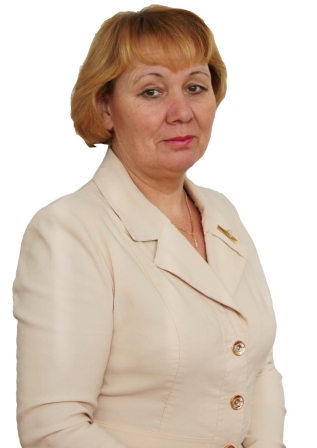 ЯблоковаВалентина НиколаевнаЗанимаемая должность: учительОбразование, наименование направления подготовки и (или) специальности: Высшее, Чувашский государственный педагогический институт им.И.Я.Яковлева, специальность по диплому "Педагогика и методика начального образования", квалификация "Учитель начальных классов", 1994 г.Курсы повышения квалификации: ОДО ООО"Центр непрерывного образования и инновации" г. Санкт-Петербург по программе "Организация образовательного процесса в соответствии с федеральным государственным образовательным стандартом образования обучающихся с умственной отсталостью(интеллектуальными нарушениями)" в объеме 72 ч., 2017 г.; ФГАОУ ДПО АПК и ППРО по программе "Внедрение системы мониторинга здоровья обучающихся с ограниченными возможностями здоровья и здоровьесберегающих технологий" в объеме 72 часа, 2017 г.;БУ ЧР ДПО "Чувашский республиканский институт образования" Минобразования Чувашии по программе "Реализация федеральных государственных образовательных стандартов образования обучающихся с ограниченными возможностями здоровья" в объеме 18 часов, 2018 г.;БУ ЧР ДПО "Чувашский республиканский институт образования" Минобразования Чувашии по программе «Подготовка педагогических работников к новой модели аттестации» в объеме 18 ч., 2018 г.; «Современные подходы к преподаванию в начальной школе с родным (нерусским) языком обучения при реализации ФГОС НОО» в объеме 18 ч.; «Проектирование образовательного процесса в условиях реализации ФГОС» в объеме 36 ч., 2018 г.Профессиональная переподготовка: ЧГПУ им. И.Я.Яковлева по программе: "Коррекционная педагогика и специальная психология", 2011 г.
Квалификационная категория, год присвоения: Высшая, 2018 г.Общий стаж работы: 36 летСтаж работы по специальности: 36 лет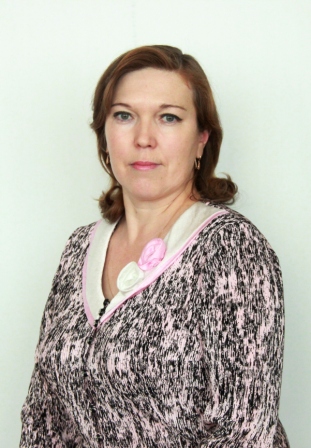 ИгнатьеваЛюдмила НиколаевнаЗанимаемая должность: учительОбразование, наименование направления подготовки и (или) специальности: Высшее, ЧГУ им. И.Н. Ульянова, специальность по диплому «Филология», квалификация "Филолог", 2005г., Канашское педагогическое училище, специальность по диплому "Педагогика и методика начального образования", квалификация "Учитель начальных классов", 1997 г.Курсы повышения квалификации: БУ ЧР ДПО «Чувашский республиканский институт образования» Минобразования Чувашии по программе «Реализация федеральных государственных образовательных стандартов образования обучающихся с ограниченными возможностями здоровья», 2017 г.;ЧОУ ДПО «Институт повышения квалификации и профессиональной переподготовки», г. Санкт-Петербург по программе «Практический опыт введения и применения ФГОС ООО в деятельности образовательных учреждений», 2016 г.;БУ ЧР ДПО "Чувашский республиканский институт образования" Минобразования Чувашии по программе «Подготовка педагогических работников к новой модели аттестации» в объеме 18 ч., 2018г .; «Современные подходы к преподаванию в начальной школе с родным (нерусским) языком обучения при реализации ФГОС НОО» в объеме 18 ч.; «Проектирование образовательного процесса в условиях реализации ФГОС» в объеме 36 ч., 2018 г.Профессиональная переподготовка: ФГБОУ ВПО «Чувашский государственный педагогический университет им. И.Я.Яковлева" по программе «Коррекционная педагогика и специальная психология», 2012 г.Квалификационная категория, год присвоения: Высшая, 2020 г.Общий стаж работы: 22 годаСтаж работы по специальности: 22 годаДавыдоваЕлена ВладимировнаЗанимаемая должность: учительОбразование, наименование направления подготовки и (или) специальности: Канашский педагогический колледж, специальность: преподавание в начальных классах, 1991 г.Профессиональная переподготовка: нет.Курсы повышения квалификации: ЧРИО по программе "Система оценки достижения образовательных результатов в начальной школе (на основе предметных олимпиад и Всероссийских проверочных работ)", в объеме 18 ч., 2018 г.;ЧРИО по программе "Реализация федеральных государственных образовательных стандартов образования обучающихся с ограниченными возможностями здоровья" в объеме 18 ч., 2018г.;ЧРИО по программе "Содержание и актуальные проблемы преподавания учебного курса "Основы религиозных культур и светской этики", в объеме 18 ч., 2018 г.;ЧРИО по программе "Проектирование образовательного процесса в условиях реализации Федерального государственного образовательного стандарта начального общего образования" в объеме 36 ч., 2019 г. Квалификационная категория, год присвоения: первая, 2015 г.Общий стаж работы: 29 лет.Педагогический стаж: 29 лет.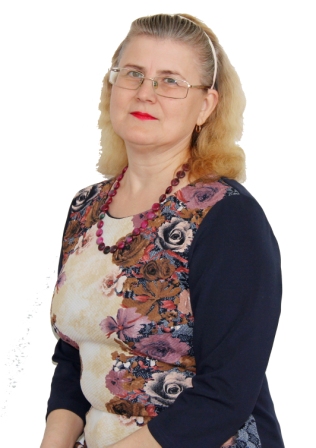 ЗахароваГалина НиколаевнаЗанимаемая должность: учительОбразование, наименование направления подготовки и (или) специальности: Высшее, ЧГПИ им. И.Я. Яковлева 1988 г., специальность по диплому "Математика и физика", квалификация "Учитель математики и физики", 1988 г.; МГПОУ им. Ю.Г. Круглова, специальность по диплому "Олигофренопедагог и логопед специальных коррекционных общеобразовательных учреждений для детей с нарушениями интеллекта", 1998 г.Профессиональная переподготовка: ООО «Центр непрерывного образования и инноваций» г.Санкт- Петербург по программе «Организация образовательного процесса в соответствии с ФГОС для обучающихся с умственной отсталостью» в объеме 72ч., 2017 г.;БУ ЧР ДПО "Чувашский республиканский институт образования" Минобразования Чувашии по программе «Подготовка педагогических работников к новой модели аттестации» в объеме 18 ч., 2018г.; «Современные подходы к преподаванию в начальной школе с родным (нерусским) языком обучения при реализации ФГОС НОО» в объеме 18 ч.; «Проектирование образовательного процесса в условиях реализации ФГОС» в объеме 36 ч., 2018 г.Курсы повышения квалификации: МГТУ им. Н.Э. Баумана	по программе «Профилактика аддиктивного поведения молодёжи» в объеме 	72ч., 2015 г.;БУ ЧР ДПО "Чувашский республиканский институт образования" Минобразования Чувашии по программе "Реализация федеральных государственных образовательных стандартов образования обучающихся с ограниченными возможностями здоровья" в объеме 18 ч., 2019 г.Квалификационная категория, год присвоения: Первая, 2019 г.Общий стаж работы: 32 годаПедагогический стаж: 32 годаПедагоги основного общего образования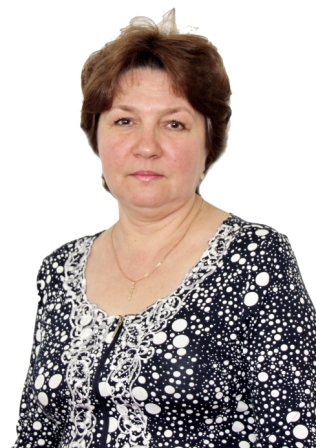 ИвановаНадежда НиколаевнаЗанимаемая должность: учительОбразование, наименование направления подготовки и (или) специальности: Высшее,ЧГПИ им.И.Я.Яковлева, специальность по диплому "Математика и физика", квалификация "Учитель математики и физики средней школы", 1988 г.Курсы повышения квалификации: ЧГПУ им.И.Я.Яковлева по программе "ФГОС образования обучающихся с умственной отсталостью (интеллектуальными нарушениями): организация и содержание образовательного процесса" в объеме 72 ч., 2018 г.БУ ЧР ДПО "Чувашский республиканский институт образования" Минобразования Чувашии по программе "Особенности организации воспитательного процесса образовательных организациях, имеющие интернаты" в объеме 108 ч., 2021 г. Профессиональная переподготовка: ЧГПУ им.И.Я.Яковлева по программе " Коррекционная педагогика и специальная психология" в объеме 504 ч., 2012 г. Квалификационная категория, год присвоения: Первая, 2020 г.Общий стаж работы: 32 годаСтаж работы по специальности: 15 лет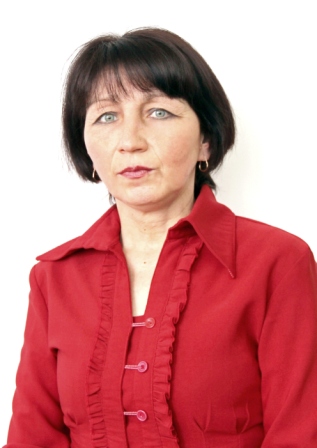 ФёдороваЛюдмила ИвановнаЗанимаемая должность: учительОбразование, наименование направления подготовки и (или) специальности: Высшее, ЧГУ им. И.Н.Ульянова, специальность по диплому "Русский язык и литература, квалификация "Филолог, преподаватель", 1988 г.;МГОПУ, "Олигофренопедагог и логопед специальных коррекционно-образовательных учреждений для детей с нарушениями интеллекта", 1998 г.Профессиональная переподготовка: Курсы повышения квалификации: БУ ЧР ДПО "Чувашский республиканский институт образования" Минобразования Чувашии по программе «Филологическое образование в условиях реализации ФГОС основного общего образования» в объеме 72 ч., 2017 г.;СИПКРО, «Критериальное оценивание образовательных достижений обучающихся в условиях реализации ФГОС», 2017 г.;ООО Учебный центр «Профессионал», дистанционный курс по теме «Проектирование и разработка индивидуального образовательного маршрута обучающегося при получении дополнительного образования как способ повышения качества образовательной деятельности» в объеме 36 ч., 2019 г.Квалификационная категория, год присвоения: Высшая, 2016 г.Общий стаж работы: 32 годаСтаж работы по специальности: 32 года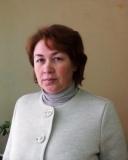 ГолубчиковаМарина ЮрьевнаЗанимаемая должность: учительПреподаваемые предметы: русский язык, чтениеОбразование, наименование направления подготовки и (или) специальности: Высшее, ГОУ ВПО "ЧГПУ им. И.Я.Яковлева", специальность по диплому "Русский язык и литература", квалификация "Учитель русского языка и литературы", 2004 г.Профессиональная переподготовка: ЧГПУ им. И.Я.Яковлева, «Коррекционная педагогика и специальная психология», 2013 г.Курсы повышения квалификации: ЧГПУ им.И.Я.Яковлева по теме: "ФГОС образования обучающихся с умственной отсталостью (интеллектуальными нарушениями): организация и содержание образовательного процесса" в объеме 72 ч., 2018 г.БУ ЧР ДПО "Чувашский республиканский институт образования" Минобразования Чувашии по программе "Особенности организации воспитательного процесса в образовательных организациях, имеющие интернаты" в объеме 108 ч., 2021 г. Квалификационная категория, год присвоения: Первая, 2020 г.Общий стаж работы: 17 летСтаж работы по специальности: 14 лет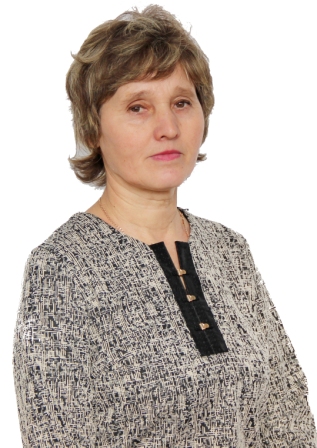 КадыковаГалина НиколаевнаЗанимаемая должность: учительПреподаваемые предметы: чувашский язык, русский языкОбразование, наименование направления подготовки и (или) специальности: Высшее, Чувашский государственный университет им. И.Н. Ульянова, специальность «Филология», квалификация "Филолог. Преподаватель чувашского языка и литературы" 1989 г.Курсы повышения квалификации: БУ ЧР ДПО "Чувашский республиканский институт образования" Минобразования Чувашии по программе "Обучение чувашскому (некродному) языку и литературе в условиях реализации ФГОС" в объеме 72 ч., 2018 г.;БОУ ЧГПУ им. И.Я.Яковлева по дополнительной профессиональной программе повышения квалификации "ФГОС образования обучающихся с умственной отсталостью (интеллектуальными нарушениями): организация и содержание образовательного процесса" в объеме 72 академических часов, 2018 г. БУ ЧР ДПО "Чувашский республиканский институт образования" Минобразования Чувашии по программе "Особенности организации воспитательного процесса в образовательных организациях, имеющие интернаты" в объеме 108 ч., 2021 г. Профессиональная переподготовка: ЧГПУ им. И.Я.Яковлева по программе: "Коррекционная педагогика и специальная психология", 2015 г.Квалификационная категория, год присвоения: нетОбщий стаж работы: 35 летСтаж работы по специальности: 15 лет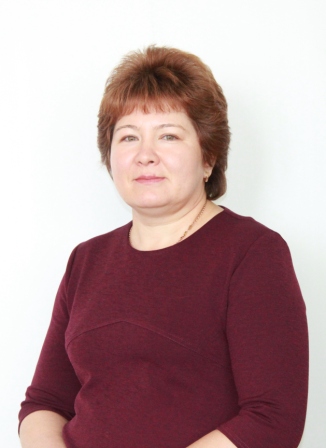 ВазановаАнжелика ГеннадьевнаЗанимаемая должность: учительПреподаваемые предметы: биологияОбразование, наименование направления подготовки и (или) специальности: высшее. Чувашский государственный университет им. И.Н. Ульянова, 1999 год. Специальность по диплому - «Преподаватель по специальности география». Квалификация - «Географ».Профессиональная переподготовка: ЧГПУ им. И.Я.Яковлева. «Коррекционная педагогика и специальная психология», 2012 г.Курсы повышения квалификации: ЧГПУ им.И.Я.Яковлева по теме: "ФГОС образования обучающихся с умственной отсталостью (интеллектуальными нарушениями): организация и содержание образовательного процесса" в объеме 72 ч., 2018 г.Квалификационная категория, год присвоения: Высшая, 2015 г.Общий стаж работы: 26 лет.Педагогический стаж: 26 лет.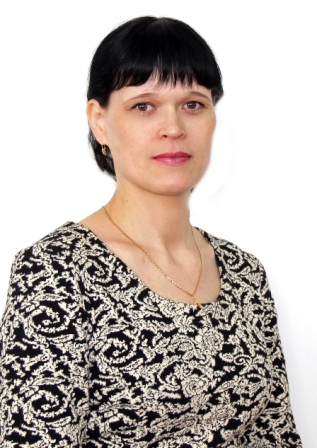 ПетроваНадежда ГеннадьевнаЗанимаемая должность: учительПреподаваемые предметы: профессионально- трудовое обучениеОбразование, наименование направления подготовки и (или) специальности: Высшее, ФГБОУ ВПО "ЧГПУ им. И.Я.Яковлева", специальность по диплому "Технология и предпринимательство", квалификация "Учитель технологии и предпринимательства" 2013 г.Данные о повышении квалификации и (или) профессиональной переподготовке (при наличии): БОУ ДПО "Чувашский республиканский институт образования" Минобразования Чувашии по программе "Развитие педагогического творчества в условиях реализации ФГОС ООО", 2017 г.; БОУ ВО "Чувашский государственный педагогический университет им.И.Я.Яковлева" по ДПО ПК "ФГОС образования обучающихся с умственной отсталостью (интеллектуальными нарушениями): организация и содержание образовательного процесса" в объеме 72 ч., 2018 г.;ГАПОУ ЧР «Чебоксарский экономико-технологический колледж» Минобразования Чувашии по дополнительной профессиональной программе «Содержательно-методические и технологические основы экспертирования конкурсов профессионального мастерства людей с инвалидностью» в объеме 72 часа, 2018 г.;БУ ЧР ДПО "Чувашский республиканский институт образования" Минобразования Чувашии по программе "Подготовка педагогических работников к новой модели аттестации" в объеме 18 ч.БУ ЧР ДПО "Чувашский республиканский институт образования" Минобразования Чувашии по программе "Особенности организации воспитательного процесса в образовательных организациях, имеющие интернаты" в объеме 108 ч., 2021 г. Профессиональная переподготовка: ФГБОУ ВПО "Чувашский государственный педагогический университет им. И.Я.Яковлева" по программе "Коррекционная педагогика и специальная психология", 2012 г.Квалификационная категория, год присвоения: Высшая, 2020 г.Общий стаж работы: 25 лет.Педагогический стаж: 25 лет.Стаж работы по специальности: 10 лет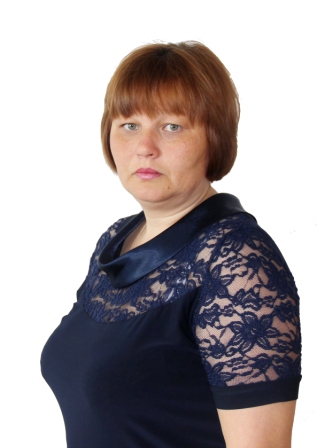 ПетроваОксана НиколаевнаЗанимаемая должность: учительПреподаваемые предметы: география, история.Образование, наименование направления подготовки и (или) специальности: Высшее, ЧГУ имени И. Н. Ульянова, специальность по диплому "География", квалификация "Георгафия, преподаватель", 2000г.Профессиональная переподготовка: ЧГПУ им. И.Я. Яковлева по программе "Коррекционная педагогика и специальная психология", 2012 г.Курсы повышения квалификации: БОУ ДПО "Чувашский республиканский институт образования" Минобразования Чувашии по программе "Развитие педагогического творчества в условиях реализации ФГОС ООО", 2017г.;ЧГПУ им. И.Я. Яковлева по программе «ФГОС образования обучающихся с умственной отсталостью (интеллектуальными нарушениями): организации и содержание образовательного процесса» в объеме 72 ч., 201 г.;БОУ ДПО "Чувашский республиканский институт образования" Минобразования Чувашии по программе "Совершенствование профессиональных компетенций учителей географии в условиях реализации профессионального стандарта "Педагог" в объеме 108 ч., 2020 г. Квалификационная категория, год присвоения: Высшая, 2016 г.Общий стаж работы: 26 летСтаж работы по специальности: 26 лет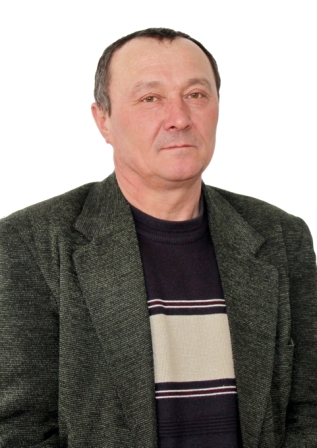 БорисовНиколай ВалерьяновичЗанимаемая должность: учительПреподаваемые предметы: профессионально - трудовое обучениеОбразование, наименование направления подготовки и (или) специальности: Высшее, Нижегородский государственный педагогический университет им. М. Горького, специальность по диплому "Труд", квалификация "Учитель трудового обучения, общетехнических дисциплин и мастер производственного обучения", 1994 г.Профессиональная переподготовка: Курсы повышения квалификации: БОУ ДПО "Чувашский республиканский институт образования" Минобразования Чувашии по программе "Развитие педагогического творчества в условиях реализации ФГОС ООО", 2017 г.;ГАПОУ ЧР «Чебоксарский экономико-технологический колледж» Минобразования Чувашии по дополнительной профессиональной программе «Содержательно-методические и технологические основы экспертирования конкурсов профессионального мастерства людей с инвалидностью» в объеме 72 часа, 2019 г. Квалификационная категория, год присвоения: Первая, 2018 г.Общий стаж работы: 41 годСтаж работы по специальности: 27 лет.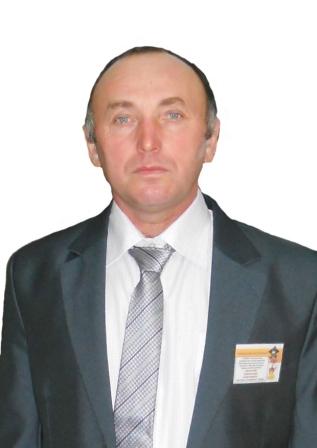 СмирновАлександр ГеоргиевичЗанимаемая должность: учительПреподаваемые предметы: профессионально- трудовое обучениеОбразование, наименование направления подготовки и (или) специальности: Высшее, Нижегородский государственный педагогический университет им. М. Горького, специальность по диплому "Технология и предпринимательство", квалификация "Учитель трудового обучения и общетехнических дисциплин", 1996 г.Курсы повышения квалификации: БОУ ДПО "Чувашский республиканский институт образования" Минобразования Чувашии по программе "Развитие педагогического творчества в условиях реализации ФГОС ООО", 2017 г.;ГАПОУ ЧР «Чебоксарский экономико-технологический колледж» Минобразования Чувашии по дополнительной профессиональной программе «Содержательно-методические и технологические основы экспертирования конкурсов профессионального мастерства людей с инвалидностью» в объеме 72 часа, 2018 г.Профессиональная переподготовка: ФГБОУ ВО "Чувашский государственный педагогический университет им. И.Я.Яковлева" по программе "Коррекционная педагогика и специальная психология", 2013 г.Квалификационная категория, год присвоения: Высшая, 2020 г. Общий стаж работы: 34 годаСтаж работы по специальности: 25 лет 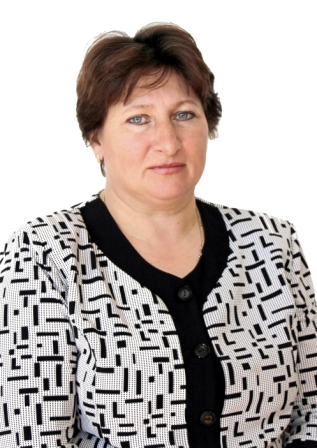 КарбачеваГалина МихайловнаЗанимаемая должность: учительПреподаваемые предметы: профессионально- трудовое обучениеОбразование, наименование направления подготовки и (или) специальности: Среднее специальное, Нижнетагильский индустриально-педагогических техникум, специальность по диплому "Строительные машины и оборудование", квалификация "Мастер производственного обучения, техник- механик", 1989 г. Профессиональная переподготовка: БОУ ДПО "Чувашский республиканский институт образования" Минобразования Чувашии по программе "Развитие педагогического творчества в условиях реализации ФГОС ООО", 2017г.;БОУ ДПО "Чувашский республиканский институт образования" Минобразования Чувашии по программе "Подготовка педагогических работников к новой модели аттестации" в объеме 18 ч., 2018 г.;ЧГПУ им. И.Я. Яковлева по программе «ФГОС образования обучающихся с умственной отсталостью (интеллектуальными нарушениями): организации и содержание образовательного процесса» в объеме 72 ч., 2018 г.; Курсы повышения квалификации: ГАПОУ ЧР «Чебоксарский экономико-технологический колледж» Минобразования Чувашии по дополнительной профессиональной программе «Содержательно-методические и технологические основы экспертирования конкурсов профессионального мастерства людей с инвалидностью» в объеме 72 часа, 2019 г. Квалификационная категория, год присвоения: Первая, 2016 г.Общий стаж работы: 29 летПедагогический стаж: 16 лет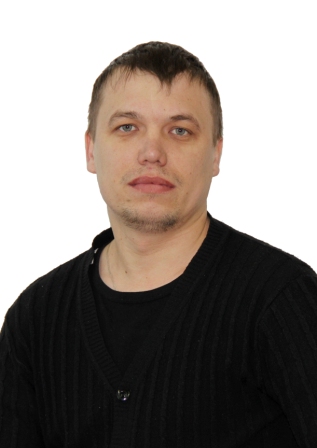 СмирновИван СергеевичЗанимаемая должность: учительПреподаваемые предметы: профессионально- трудовое обучениеОбразование, наименование направления подготовки и (или) специальности: Высшее, ЧГПУ им. И. Яковлева, педагогическое образование, 2018 г.Профессиональная переподготовка: ЧГПУ имени И.Я. Яковлева по программе "Специальное (дефектологическое) образование", 2019 г.Курсы повышения квалификации: ГАПОУ ЧР «Чебоксарский экономико-технологический колледж» Минобразования Чувашии по дополнительной профессиональной программе «Содержательно-методические и технологические основы экспертирования конкурсов профессионального мастерства людей с инвалидностью» в объеме 72 часа, 2018 г.Квалификационная категория, год присвоения: первая, 2019 г.Общий стаж работы: 9 лет.Стаж работы по специальности: 4 года.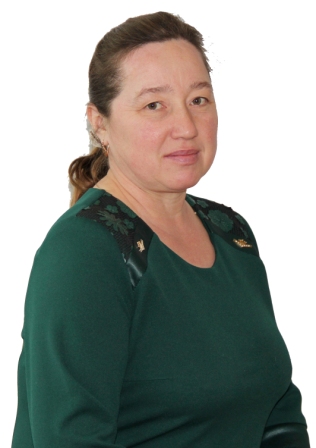 ИвановаСветлана ГеннадьевнаЗанимаемая должность: учительПреподаваемые предметы: профессионально - трудовое обучение, социально- бытовая ориентировкаОбразование, наименование направления подготовки и (или) специальности: Высшее, ЧГПУ имени И.Я. Яковлева, специальность по диплому "Технология и предпринимательство", квалификация "Учитель", 2005 г.Профессиональная переподготовка: ЧГПУ имени И.Я. Яковлева по программе "Коррекционная педагогика и специальная психология", 2012 г.Курсы повышения квалификации: БОУ ДПО "Чувашский республиканский институт образования" Минобразования Чувашии по программе "Развитие педагогического творчества в условиях реализации ФГОС ООО", 2017 г.;ГАПОУ ЧР «Чебоксарский экономико-технологический колледж» Минобразования Чувашии по дополнительной профессиональной программе «Содержательно-методические и технологические основы экспертирования конкурсов п рофессионального мастерства людей с инвалидностью» в объеме 72 часа, 2019г.Квалификационная категория, год присвоения: Первая, 2018 г.Общий стаж работы: 22 года.Стаж работы по специальности: 10 лет.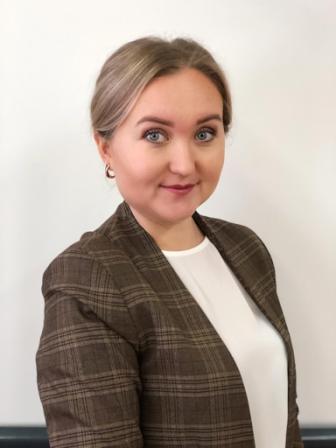 ВоиноваЕлена СергеевнаЗанимаемая должность: учительПреподаваемые предметы: основа социальной жизниОбразование, наименование направления подготовки и (или) специальности: высшее, Чебоксарский кооперативный институт, 201 1г. Специальность по диплому – «Экономика и управление на предприятии», квалификация – «Экономист - менеджер».Профессиональная переподготовка: ЧГПУ им.И.Я.Яковлева, «Коррекционная педагогика и специальная психология», 2014 г.Курсы повышения квалификации: ФГАОУ ДПО АПК и ППРО по программе «Внедрение системы мониторинга здоровья обучающихся с ограниченными возможностями здоровья и здоровьесберегающих технологий» в объеме 72 ч., 2017 г.;БОУ ДПО (ПК) С «Чувашский республиканский институт образования» Минобразования Чувашии по программе «Применение технологий организации исследовательской и проектной деятельности учащихся на занятиях предметной области «Искусство» в объеме 18 ч., 2018 г.;ООО «Мультиурок» по программе «Методика преподавания социально-бытовой ориентировки учащихся в специальной (коррекционной) общеобразовательной школе» в объеме 72 ч., 2018 г.Квалификационная категория, год присвоения: Первая, 2020 г.Общий стаж работы: 14 лет.Педагогический стаж: 5 лет.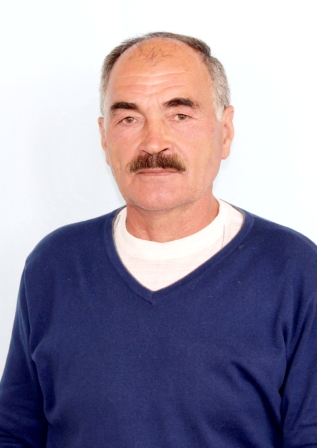 ЕфимовЛев НиколаевичЗанимаемая должность: учительПреподаваемые предметы: физкультураОбразование, наименование направления подготовки и (или) специальности: Высшее, Чувашский государственный педагогический институт им.И.Я.Яковлева, специальность по диплому "Физическое воспитание", квалификация "Учитель физического воспитания", 1977 г.Профессиональная переподготовка: НетКурсы повышения квалификации: ЧОУ ДПО "Институт повышения квалификации и профессиональной переподготовки" по программе "Применение здоровьесберегающих технологий на уроках физической культуры в соответствии с ФГОС" в объеме 108 часов, 2019 г.Квалификационная категория, год присвоения: Высшая, 2017 г.Общий стаж работы: 40 летСтаж работы по специальности: 40 лет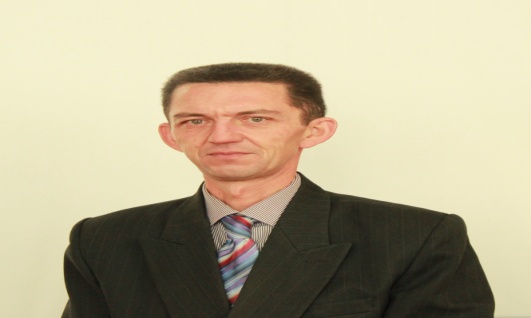 КузьминАлександр НиколаевичЗанимаемая должность: учительПреподаваемые предметы: музыка и пениеОбразование, наименование направления подготовки и (или) специальности: Высшее, Чувашский государственный педагогический институт им И.Я. Яковлева, квалификация учитель по специальности «Музыкальное образование»Курсы повышения квалификации: БОУ ДПО (ПК) «Чувашский республиканский институт образования» по программе «Организация музыкального обучения и воспитания учащихся в условиях реализации ФГОС ООО» в объеме 72 часа, 2016 г. Квалификационная категория, год присвоения: первая, 2015 г.Общий стаж работы: 21 годСтаж работы по специальности: 21 год. Педагоги службы сопровождения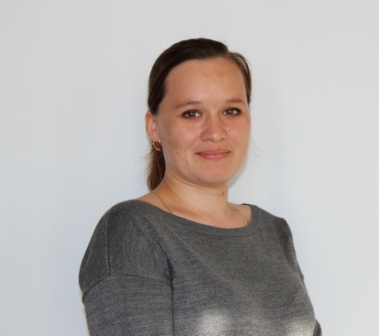 ВолковаИнга ГеннадьевнаЗанимаемая должность: учитель-логопедОбразование, наименование направления подготовки и (или) специальности: высшее, АГПИ им. А.П. Гайдара, 2010 год. Специальность по диплому -"Педагогика и методика начального образования». Квалификация - «Учитель начальных классов».Профессиональная переподготовка: ЧГПУ им. И.Я.Яковлева.«Коррекционная педагогика и специальная психология», 2012 г.Курсы повышения квалификации: ФГАОУ ДПО АПК и ППРО по программе "Внедрение системы мониторинга здоровья обучающихся с ограниченными возможностями здоровья и здоровьесберегающих технологий" в объеме 72 часа, 2017г.;ЧРИО, «Подготовка педагогических работников к новой модели аттестации», в объёме 18 часов, 2018 г.;ЧРИО, «Современные подходы к преподаванию в начальной школе с родным (не русским) языком обучения при реализации ФГОС НОО», в объёме 18 часов, 2018 г.;ЧРИО, «Проектирование образовательного процесса в условиях реализации Федерального государственного образовательного стандарта начального общего образования», в объёме 36 часов, 2018 г.Квалификационная категория, год присвоения: нет.Общий стаж работы: 13 лет.Педагогический стаж: 13 лет.Тихонова Светлана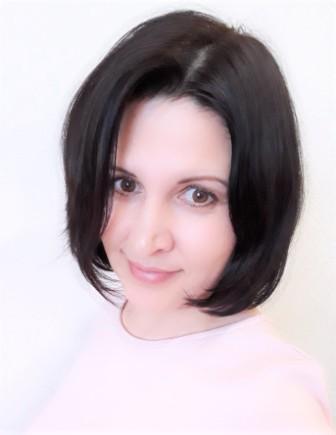 ГеоргиевнаЗанимаемая должность: учитель-дефектологОбразование, наименование направления подготовки и (или) специальности: высшее, Чувашский государственный педагогический университет им. И.Я. Яковлева, 1996. Специальность по диплому - «Педагогика и методика начального образования». Квалификация - «Учитель».Профессиональная переподготовка: "Государственное и муниципальное управление", 2014 г.Курсы повышения квалификации: "Внедрение системы мониторинга здоровья обучающихся с ОВЗ и здоровьесберегающих технологий", ФГАОУ ДПО АПК и ППРО, 2017 г.;"Организация методического сопровождения образовательного процесса", ЧРИО, 2018 г.; "Реализация ФГОС образования обучающихся с ОВЗ", ЧРИО, 2018 г.; "Межпредметные технологии как инструмент формирования метапредметных результатов у обучающихся", ГАОУ ДПО "Институт образования Республики Татарстан", 2019 г.Квалификационная категория, год присвоения: первая, 2020 г.Общий стаж работы: 27 лет.Педагогический стаж: 27 лет.Петров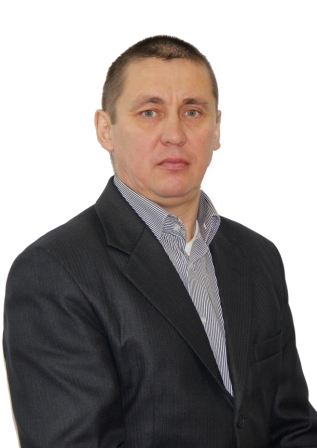 Петр ЯковлевичЗанимаемая должность: социальный педагогПреподаваемые предметы: физкультураОбразование, наименование направления подготовки и (или) специальности: Высшее, Чувашский государственный педагогический институт им.И.Я.Яковлева, специальность по диплому "Физическая культура", квалификация "Учитель физической культуры" , 1994 г.Профессиональная переподготовка: ЧГПУ им. И.Я.Яковлева программе: "Коррекционная педагогика и специальная психология", 2012 г.Курсы повышения квалификации: БОУ ДПО (ПК) С «Чувашский республиканский институт образования» Минобразования Чувашии по программе «Инклюзивное образование для детей-сирот, имеющих статус ребенка с ограниченными возможностями здоровья» в объеме 18 ч., 2015 г.Квалификационная категория, год присвоения: Высшая, 2016 г.Общий стаж работы: 24 годаСтаж работы по специальности: 22 год 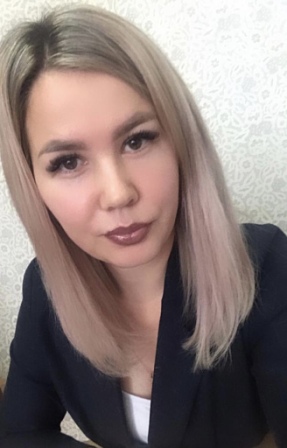 АлександроваВероника СергеевнаЗанимаемая должность: педагог-психологОбразование, наименование направления подготовки и (или) специальности: Бакалавр, ФГ БОУ ВО "ЧГПУ им. И.Я. Яковлева", по направлению «Психолого-педагогическое образование», 2017 г.Профессиональная переподготовка: ЧГПУ им. И.Я.Яковлева, "Специальное (дефектологическое) образование", 2019 г.Курсы повышения квалификации: БОУ ДПО "Чувашский республиканский институт образования" Минобразования Чувашии по программе "Обучение и воспитание детей с ограниченными возможностями здоровья (инклюзивное образование)", в объеме 36 ч., 2019 г.Квалификационная категория, год присвоения: НетОбщий стаж работы: 9 лет.Педагогический стаж: 9 лет. Воспитатиели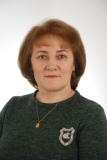 Галкина ОльгаПетровнаЗанимаемая должность: воспитательОбразование, наименование направления подготовки и (или) специальности: высшее, Чувашский государственный педагогическийуниверситет им. И.Я. Яковлева, 2005 год. Специальность по диплому - «Педагогика и методика дошкольного образования». Квалификация - «Организатор-методист». Специализация - "Практическая психология".Профессиональная переподготовка: ЧГПУ им. И.Я.Яковлева, «Коррекционная педагогика и специальная психология», 2012 г.Курсы повышения квалификации: ЧГПУ им. И.Я. Яковлева по программе «ФГОС образования обучающихся с умственной отсталостью (интеллектуальными нарушениями): организации и содержание образовательного процесса» в объеме 72 ч., 2018 г.БУ ЧР ДПО "Чувашский республиканский институт образования" Минобразования Чувашии по программе "Особенности организации воспитательного процесса в образовательных организациях, имеющие интернаты" в объеме 108 ч., 2021 г. Квалификационная категория, год присвоения: первая, 2017 г.Общий стаж работы: 29 лет.Педагогический стаж: 25 лет.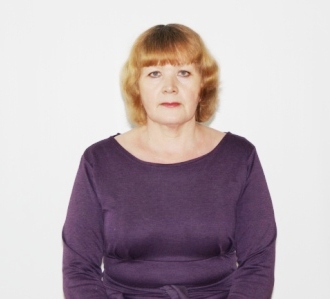 ВасильеваАльбина МакаровнаЗанимаемая должность: воспитательОбразование, наименование направления подготовки и (или) специальности: среднее специальное, Чебоксарское педагогическое училище,1985 г.Специальность по диплому – «Дошкольное воспитание», квалификация – воспитатель детского сада.Профессиональная переподготовка: ЧГПУ им. И.Я.Яковлева, «Коррекционная педагогика и специальная психология», 2016 г.Курсы повышения квалификации:БОУЧР ДПО «Чувашский республиканский институт образования» Минобразования Чувашии, повышение квалификации по программе «Профессиональная компетентность воспитателя в условиях реализации специального и инклюзивного образования", по теме "Социально-коммуникативное развитие детей с ОВЗ в условиях реализации ФГОС", 2019 г.Квалификационная категория, год присвоения: первая, 2017 г.Общий стажработы:38лет.Педагогическийстаж:37 лет.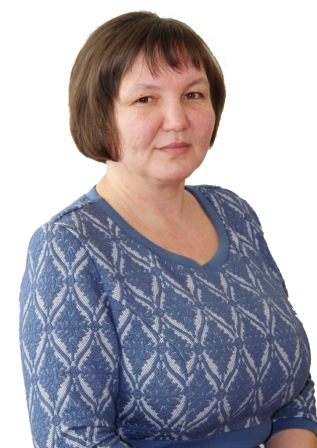 ЯблоковаЛариса НиколаевнаЗанимаемая должность: воспитательОбразование, наименование направления подготовки и (или) специальности: Высшее, ЧГУ им. И.Н.Ульянова, специальность по диплому , квалификация "Филолог ", 2005 г., Канашское педагогическое училище, специальность по диплому "Педагогика и методика начального образования", квалификация "Учитель начальных классов", 1996 г.Курсы повышения квалификации: ОДО ООО «Центр непрерывного образования и инноваций» г. Санкт-Петербург по программе «Организация образовательного процесса в соответствии с федеральным государственным стандартом образования обучающихся с умственной отсталостью (интеллектуальными нарушениями)» в обьёме 72 ч., 2017 г.;БУ ЧР ДПО "Чувашский республиканский институт образования" Минобразования Чувашии по программе «Подготовка педагогических работников к новой модели аттестации» в объеме 18 ч., 2018 г.; «Современные подходы к преподаванию в начальной школе с родным (нерусским) языком обучения при реализации ФГОС НОО» в объеме 18 ч.; «Проектирование образовательного процесса в условиях реализации ФГОС» в объеме 36 ч., 2018 г.Профессиональная переподготовка: ЧГПУ им. И.Я.Яковлева по программе «Коррекционная педагогика и специальная психология » в объёме 504 ч., 2012г.Квалификационная категория, год присвоения: Первая, 2018 г.Общий стаж работы: 22 годаСтаж работы по специальности: 21 лет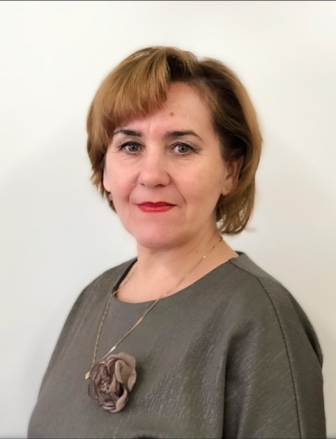 ЯковлеваИрина ВалериевнаЗанимаемая должность: воспитательОбразование, наименование направления подготовки и (или) специальности: среднее специальное, Шумерлинское педагогическое училище, 1997 г. Специальность по диплому – «Дошкольное образование», квалификация – воспитатель в дошкольных учреждениях.Профессиональная переподготовка: ЧГПУ им. И.Я.Яковлева, «Коррекционная педагогика и специальная психология», 2016 г.Курсы повышения квалификации: БОУ ДПО (ПК) С «Чувашский республиканский институт образования» Минобразования Чувашии по программе "Профессиональная компетентность воспитателя в условиях реализации специального и инклюзивного образования", стажировка по теме "Социально-коммуникативное развитие детей с ОВЗ в условиях реализации ФГОС", 2019 г.Квалификационная категория, год присвоения: первая, 2017 г.Общий стаж работы: 36 лет.Педагогический стаж: 21 год.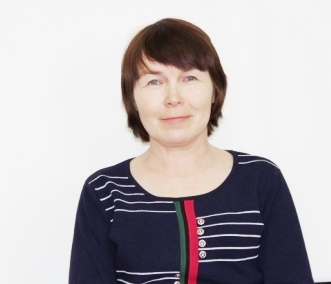 СмирноваНаталья ВалерьяновнаЗанимаемая должность: воспитательОбразование, наименование направления подготовки и (или) специальности: среднее специальное, Шумерлинское педагогическое училище, 1996 г. Специальность по диплому – «Дошкольное образование», квалификация – воспитатель в дошкольных учреждениях.Профессиональная переподготовка: ЧГПУ им.И.Я.Яковлева, «Коррекционная педагогика и специальная психология», 2015 г.Курсы повышения квалификации: ЧГПУ им.И.Я.Яковлева по программе "ФГОС образования обучающихся с умственной отсталостью (интеллектуальными нарушениями): организация и содержание образовательного процесса" в объеме 72 академических часов, 2018 г. Квалификационная категория, год присвоения: первая, 2017 г.Общий стаж работы: 32 года. Педагогический стаж: 32 года.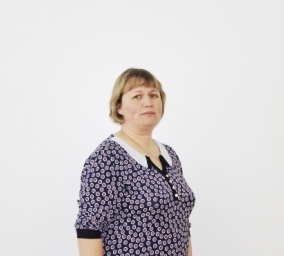 ИвановаИрина МихайловнаЗанимаемая должность: воспитательОбразование, наименование направления подготовки и (или) специальности: высшее, ГОУВПО "Московский государственный гуманитарный университет им. М.А.Шолохова", 2010 г., присуждена квалификация - учитель -логопед по спрециальности "Логопедия".Профессиональная переподготовка: ЧГПУ им.И.Я.Яковлева, «Коррекционная педагогика и специальная психология», 2015 г.Курсы повышения квалификации: ЧГПУ им.И.Я.Яковлева по программе "ФГОС образования обучающихся с умственной отсталостью (интеллектуальными нарушениями): организация и содержание образовательного прпоцесса" в объеме 72 ч., 2018 г. БУ ЧР ДПО "Чувашский республиканский институт образования" Минобразования Чувашии по программе "Особенности организации воспитательного процесса в образовательных организациях, имеющие интернаты" в объеме 108 ч., 2021 г. Квалификационная категория, год присвоения: первая, 2016 г.Общий стаж работы: 24 года. Педагогический стаж: 24 года.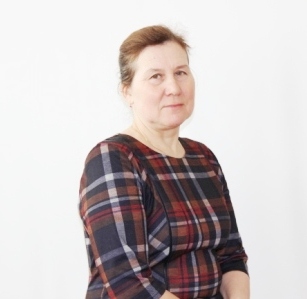 ДавыдоваЕлена НиколаевнаЗанимаемая должность: воспитательОбразование, наименование направления подготовки и (или) специальности: среднее специальное, Чебоксарское педагогическое училище, 1992 г. Специальность по диплому – «Воспитание в дошкольных учреждениях», квалификация – « Воспитатель в дошкольных учреждениях» .Профессиональная переподготовка: ЧГПУ им.И.Я.Яковлева, «Коррекционная педагогика и специальная психология», 2015 г.Курсы повышения квалификации: ЧГПУ им. И.Я. Яковлева по программе «ФГОС образования обучающихся с умственной отсталостью (интеллектуальными нарушениями): организации и содержание образовательного процесса» в объеме 72 ч., 2018 г.БУ ЧР ДПО "Чувашский республиканский институт образования" Минобразования Чувашии по программе "Особенности организации воспитательного процесса в образовательных организациях, имеющие интернаты" в объеме 108 ч., 2021 г. Квалификационная категория, год присвоения: первая, 2015 г.Общий стаж работы: 39 лет.Педагогический стаж: 21 год.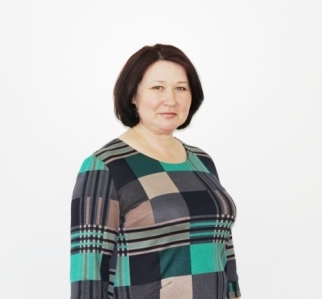 КошкинаВалентина НиколаевнаЗанимаемая должность: воспитательОбразование, наименование направления подготовки и (или) специальности: среднее специальное, Чебоксарское педагогическое училище, 1993 г. Специальность по диплому – «Воспитание в дошкольных учреждениях», квалификация – « Воспитатель в дошкольных учреждениях» .Профессиональная переподготовка: ЧГПУ им.И.Я.Яковлева, «Коррекционная педагогика и специальная психология», 2015 г.Курсы повышения квалификации: ЧГПУ им. И.Я. Яковлева по программе «ФГОС образования обучающихся с умственной отсталостью (интеллектуальными нарушениями): организации и содержание образовательного процесса» в объеме 72 ч., 2018 г.БУ ЧР ДПО "Чувашский республиканский институт образования" Минобразования Чувашии по программе "Особенности организации воспитательного процесса в образовательных организациях, имеющие интернаты" в объеме 108 ч., 2021 г. Квалификационная категория, год присвоения: первая, 2020 г.Общий стаж работы: 24 года. Педагогический стаж: 19 лет.Романова ЕленаИвановнаЗанимаемая должность: воспитательОбразование, наименование направления подготовки и (или) специальности: Шумерлинское педагогическое училище,1992 г. Специальность по диплому – «Дошкольное воспитание», квалификация – воспитатель в дошкольных учреждениях.Министерство общего и профессионального образования Российской Федерации "Менждународный открытый Универсмитет Поволжья", 1999  г., специальность - "Психология", квалификация – психолог.Профессиональная переподготовка: нет.Курсы повышения квалификаци: БОУ ДПО (ПК) С «Чувашский республиканский институт образования» Минобразования Чувашии по программе "Профессиональная компетентность воспитателя в условиях реализации специального и инклюзивного образования", стажировка по теме "Социально-коммуникативное развитие детей с ОВЗ в условиях реализации ФГОС", 2019 г.Квалификационная категория, год присвоения: нет.Общий стаж работы: 28 лет.Педагогический стаж: 27 лет.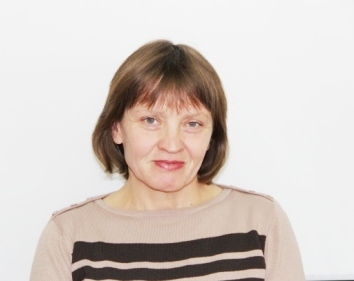 МалицкаяЛюдмила ВикторовнаЗанимаемая должность: воспитательОбразование, наименование направления подготовки и (или) специальности: высшее, Чувашский государственный университет им. И.Н.Ульянова, 1992 г. Специальность по диплому - «Математик», квалификация - «Математик»Профессиональная переподготовка: ЧГПУ им. И.Я.Яковлева, «Коррекционная педагогика и специальная психология», 2012 г.Курсы повышения квалификации: БОУ ЧР ДПО «Чувашский республиканский институт образования» Минобразования Чувашии, повышение квалификации по программе «Профессиональная компентентность воспитателя в условиях реализации специального и инклюзивного образования", по теме "Социально-коммуникативное развитие детей с ОВЗ в условиях реализации ФГОС", 2019 г.Квалификационная категория, год присвоения: первая, 2017 г.Общий стаж работы: 24 года. Педагогический стаж: 24 года.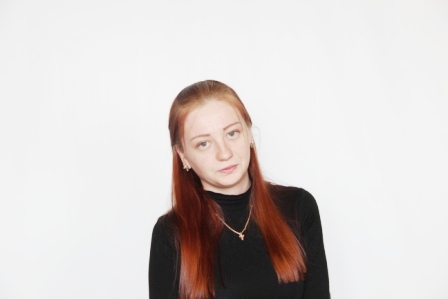 СтепановаВероника АлександровнаЗанимаемая должность: воспитательОбразование, наименование направления подготовки и (или) специальности: высшее, Чувашский государственный педагогический университет имени И.Я.Яковлева.Профессиональная переподготовка: нет.Курсы повышения квалификации: ФГАОУ ДПО АПК и ППРО, по программе «Внедрение системы мониторинга здоровья обучающихся с ограниченными возможностями здоровья и здоровьесберегающих технологий" в объеме 72 ч., 2017 г..Квалификационная категория, год присвоения: первая, 2019 г.Общий стаж работы: 4 года.Педагогический стаж: 4 года.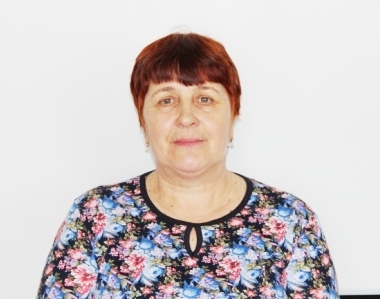 АнтоноваРоза ИвановнаЗанимаемая должность: воспитательОбразование, наименование направления подготовки и (или) специальности: среднее специальное, Татарский республиканский техникум физической культуры, 1974 г. Специальность по диплому - «Физическая культура». Квалификация - «Преподаватель физической культуры»Профессиональная переподготовка: нет.Курсы повышения квалификации: ЧГПУ им. И.Я. Яковлева по программе «ФГОС образования обучающихся с умственной отсталостью (интеллектуальными нарушениями): организации и содержание образовательного процесса» в объеме 72 ч., 2018 г.БУ ЧР ДПО "Чувашский республиканский институт образования" Минобразования Чувашии по программе "Особенности организации воспитательного процесса в образовательных организациях, имеющие интернаты" в объеме 108 ч., 2021 г. Квалификационная категория, год присвоения: первая, 2018 г.Общий стаж работы: 44 годаПедагогический стаж: 44 года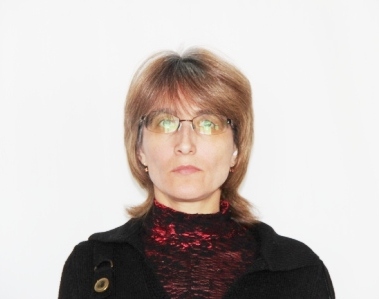 ЛаврентьеваНадя АнатольевнаЗанимаемая должность: воспитательОбразование, наименование направления подготовки и (или) специальности: высшее. Чувашский государственный педагогическийуниверситет им. И.Я. Яковлева, 2005 год. Специальность по диплому – Филология (чувашский язык и литература). Квалификация - Учитель по специальности «Чувашский язык и литература».Профессиональная переподготовка: ЧГПУ им. И.Я.Яковлева, "Специальное (дефектологическое) образование", 2019 г.Курсы повышения квалификации: БУ ЧР ДПО "Чувашский республиканский институт образования" Минобразования Чувашии по программе "Особенности организации воспитательного процесса в образовательных организациях, имеющие интернаты" в объеме 108 ч., 2021 г. Квалификационная категория, год присвоения: первая, 2019 г.Общий стаж работы: 26 лет.Педагогический стаж: 26 лет.ИвановаТатьяна НиколаевнаЗанимаемая должность: воспитательОбразование, наименование направления подготовки и (или) специальности: бакалавр, Чувашский государственный педагогическийуниверситет им. И.Я. Яковлева, 2017 г. Специальность по диплому – Специальное (дефектологическое) образование.Профессиональная переподготовка: нет.Курсы повышения квалификации: нет.Квалификационная категория, год присвоения: нет.Общий стаж работы: 4 года.Педагогический стаж: 4 года.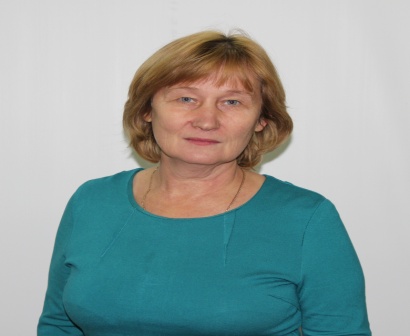 ПавловаРаиса ИвановнаЗанимаемая должность: воспитательОбразование, наименование направления подготовки и (или) специальности: ЧГУ им. И.Н. Ульянова, специальность по диплому «Родной язык и литература», квалификация – филолог. Преподаватель чувашского языка и литературы, 1988 г. Профессиональная переподготовка: нет.Курсы повышения квалификации: нет.Квалификационная категория, год присвоения: нет.Общий стаж работы: 32 годаПедагогический стаж: 31 год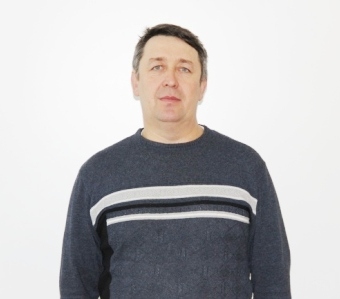 ИвановСергей ГеоргиевичЗанимаемая должность: воспитательОбразование, наименование направления подготовки и (или) специальности: высшее, Чувашский государственный педагогический университет им. И.Я. Яковлева, 2001г. Специальность по диплому – «Учитель». Квалификация – «Физическая культура и спорт».Профессиональная переподготовка: ЧГПУ им. И.Я.Яковлева по программе «Коррекционная педагогика и специальная психология», 2012 г.Курсы повышения квалификации: БОУ ЧР ДПО «Чувашский республиканский институт образования» Минобразования Чувашии, повышение квалификации по программе «Профессиональная компентентность воспитателя в условиях реализации специального и инклюзивного образования", по теме "Социально-коммуникативное развитие детей с ОВЗ в условиях реализации ФГОС", 2019 г.Квалификационная категория, год присвоения: первая, 2017г.Общий стаж работы: 19 лет.Педагогический стаж: 19 лет.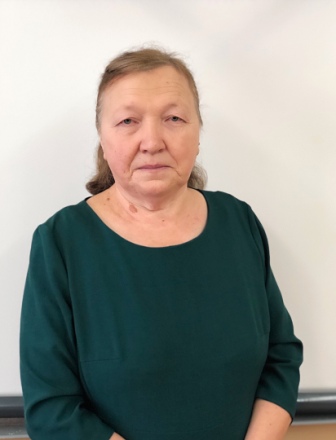 ПорфирьеваВера НиколаевнаЗанимаемая должность: воспитательОбразование, наименование направления подготовки и (или) специальности: высшее, Чувашский государственный педагогический институт им. И.Я. Яковлева, 1986 г. Специальность по диплому - «Математика и физика», Квалификация - «Учитель математики и физики средней школы».Профессиональная переподготовка: ЧГПУ им. И.Я.Яковлева, «Коррекционная педагогика и специальная психология», 2016 г.Курсы повышения квалификации: БОУ ЧР ДПО «Чувашский республиканский институт образования» Минобразования Чувашии, повышение квалификации по программе «Профессиональная компентентность воспитателя в условиях реализации специального и инклюзивного образования", по теме "Социально-коммуникативное развитие детей с ОВЗ в условиях реализации ФГОС", 2019 г.Квалификационная категория, год присвоения: первая, 2018 г.Общий стаж работы: 36 лет.Педагогический стаж: 36 лет.АрбузоваНадежда ГеннадьевнаЗанимаемая должность: воспитатель Образование, наименование направления подготовки и (или) специальности: высшее, Чувашский государственный педагогический институт им. И.Я. Яковлева, 2010 г. Специальность по диплому - «Педагогика и методика дошкольного образования», Квалификация - «Организатор-методист дошкольного образования».Профессиональная переподготовка: Курсы повышения квалификации: БУ ЧР ДПО "Чувашский республиканский институт образования" Минобразования Чувашии по программе "Особенности организации воспитательного процесса в образовательных организациях, имеющие интернаты" в объеме 108 ч., 2021 г. Квалификационная категория, год присвоения: нет.Общий стаж работы: 26 лет.Педагогический стаж: лет.АфанасьевАлексей ИвановичЗанимаемая должность: воспитательОбразование, наименование направления подготовки и (или) специальности: высшее, Чувашский государственный педагогический университет им. И.Я. Яковлева, 2009 год. Квалификация - "Учитель биологии", по специальности - "Биология".Профессиональная переподготовка: ЧГПУ им. И.Я.Яковлева, "Специальное (дефектологическое) образование", 2020 г.Курсы повышения квалификации: ГАПОУ ЧР «Чебоксарский экономико-технологический колледж» Минобразования Чувашии по дополнительной профессиональной программе «Содержательно-методические и технологические основы экспертирования конкурсов профессионального мастерства людей с инвалидностью» в объеме 72 часа, 2019 г.Квалификационная категория, год присвоения: нет.Общий стаж работы: 12 лет. Педагогический стаж: 2 года.